ENTRANCEPRELUDEWELCOME AND ANNOUNCEMENTS*BRINGING IN THE LIGHT OF CHRIST*CALL TO WORSHIP Listen, for the voice of God comes near!
Listen, for God’s voice is not obstructive.We come to worship the God who became one of us,
Who calls us by name,
Who is Love Incarnate,
Who is!Let us gather together in joy and hope.Let us worship the God of Love!*OPENING HYMN  	Sanctuary (2164 TFWS)                               *OPENING PRAYERLoving God, we confess that we are selfish people, who want what you can give us, more than we want You. We thank you for loving us enough to give us more; to give us your very life, offered on the cross, for the forgiveness of our sins. Make us like Christ, who did not seek to be served, but serve. We pray this in his precious name. Amen.*PASSING OF THE PEACECHILDREN’S MESSAGEPROCLAMATIONPRAYER FOR ILLUMINATIONAlmighty God, your ways are higher than our ways. Your thoughts are higher than our thoughts. Give us humility to think less of ourselves. Give us eyes to see how much we depend on your love and grace. Give us faith to trust you more deeply today than we did yesterday. Amen. EPISTLE READING	Psalm 104: 1-9GOSPEL READINGMark 10:35-45SONG OF PREPARATION/ANTHEMMESSAGE	Learning to Serve and Love.RESPONSE*APOSTLES’ CREED (#881 UMH)I believe in God the Father Almighty, maker of heaven and earth; and in Jesus Christ his only Son our Lord: who was conceived by the Holy Spirit, born of the Virgin Mary, suffered under Pontius Pilate, was crucified, dead, and buried; the third day he rose from the dead; he ascended into heaven, and sitteth at the right hand of God the Father Almighty; from thence he shall come to judge the quick and the dead. I believe in the Holy Spirit, the holy catholic church, the communion of saints, the forgiveness of sins, the resurrection of the body, and the life everlasting. Amen. Celebration of God’s Tithes and our Offerings*DOXOLOGY (#95 UMH)Offering should be placed in the plate before service.PRAYERS OF THE PEOPLETHANKSGIVING AND COMMUNION(Marshall Only)*CLOSING HYMN     Lord, I Want to Be a Christian (402)SENDING FORTH*CARRYING OUT THE LIGHT OF CHRIST*BENEDICTION *RESPONSE #672     “God Be with You Till We Meet Again”       Verse 1Participating Today at MarkhamLay Speaker and Leader: Sal OrtizMusic: Laurie BersackWorship Leader: Bonnie SchmidtParticipating Today at LindenLay Speaker and Leader: Sal OrtizMusic: Laurie BersackWorship Leader: John KokernakParticipating Today at MarshallLay Speaker and Leader: Sal OrtizMusic: Ruth UmbelWorship Leader: Joe BersackCommunion Stewards: Terri HillCounters: Jeff Machamer and Terri HillA/V Team: Amy Taylor Next WeekOctober 24, 2021Pastor: John RoweScripture: Mark 10:46-52Sermon: Hope for the blindWorship Leaders: Bonnie Schmidt – MarkhamSal Ortiz – LindenAmy Taylor – MarshallCounters: Amy Taylor and Cathy Harris – MarshallCommunion Stewards:Terri Hill – MarshallANNOUNCEMENTSPrayer Requests: If you have a prayer request during the week, please send it to prayers@marshallumc.org and/or Pastor John. Newsletter: If you have anything for our newsletter, please send it to Marti Church atadmin@marshallumc.org by the 25th of each month.Linden Sunday School: Our Sunday School class continues watching the series, The Chosen, and discussing it. You are invited at 11am. Marshall Sunday School: Please join us next week at 10am for both children and adult Sunday School classes. Marshall Movie Night and Trunk or Treat: We will be having both events on Saturday October 30. The Trunk or Treat will run from 4:30-6:30pm. Movies will start at 7pm, beginning with “The Great Pumpkin Charlie Brown” and then “The Nightmare Before Christmas.” We still need volunteers and donations for both events. Please see pastor John or Michelle.LINDEN, MARKHAM, MARSHALL UMC COOPERATIVE PARISH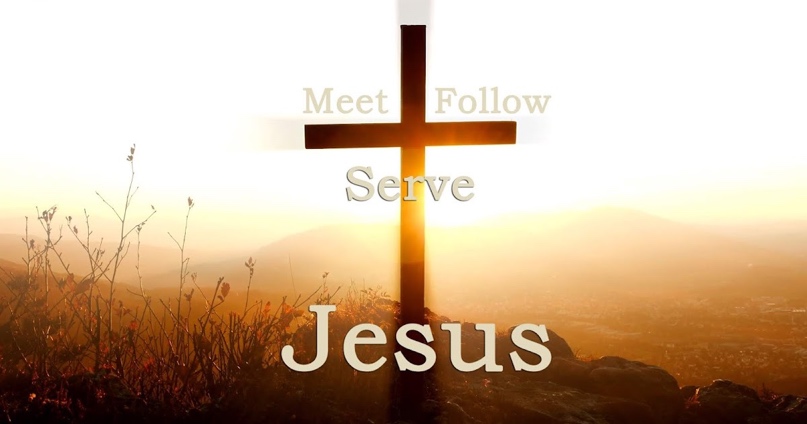 Laity Sunday21st Sunday after PentecostOctober 17, 2021Markham @ 8:15amLinden @ 9:30amMarshall @11:00am